Первый региональный чемпионат «Молодые профессионалы» во Дворце спорта имени Али АлиеваС 27 по 29 апреля во Дворце спорта имени Али Алиева проходил первый региональный чемпионат «Молодые профессионалы». Соревнования проходили по 12 компетенциям, в двух из которых были представители нашего колледжа: Web-дизайн – Алиев Тарлан (студент 4 курса), Графический дизайн – Гасанов Гасан (студент 3 курса).28 апреля состоялась торжественная церемония открытия чемпионата. В нем приняли участие Председатель Правительства Республики Дагестан Абдусамад Гамидов, заместитель генерального директора Союза «Ворлдскиллс Россия» Наталия Вихрова, руководитель представительства “Агентство стратегических инициатив по продвижению новых проектов” в СКФО Анвар Гаджиев, представители крупных дагестанских предприятий и другие VIP-гости. Официальная часть мероприятия завершилась символическим запуском стартовой кнопки.На площадке Web-дизайн главным экспертом была преподаватель нашего колледжа – Рамазанова М. Г., которая прошла обучения и сдала соответствующий экзамен.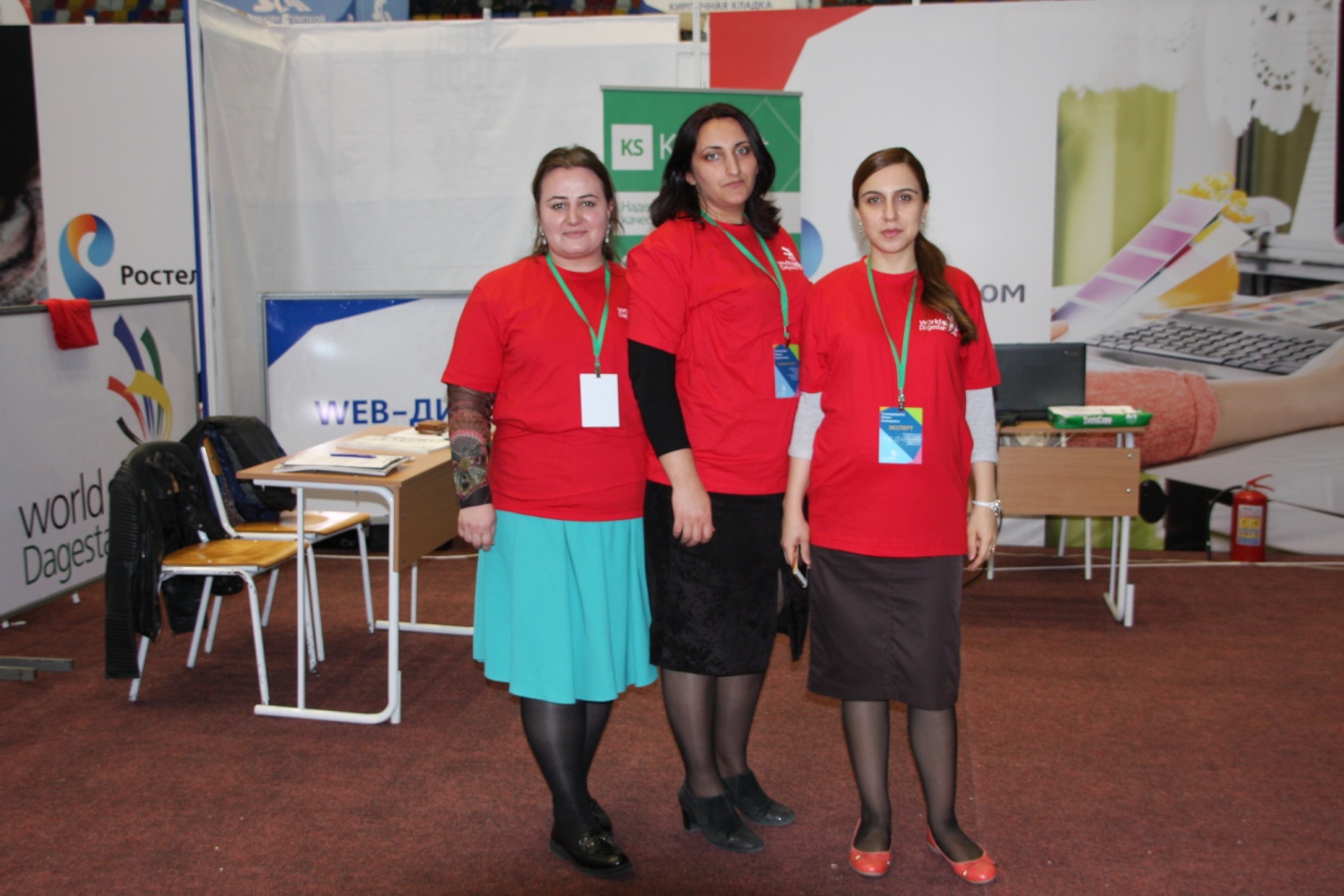 На протяжении трех дней участники, студенты различных ССУЗов республики, показывали свои практические навыки, полученные за годы обучения.Победителем в компетенции Web-дизайн стал Алиев Тарлан, студент группы А-424, его к чемпионату готовила преподаватель профильных дисциплин Рамазанова М. Г.Гасанов Гасан, студент группы А-334, которого готовила преподаватель профильных дисциплин Магомедова З. М., занял третье призовое место.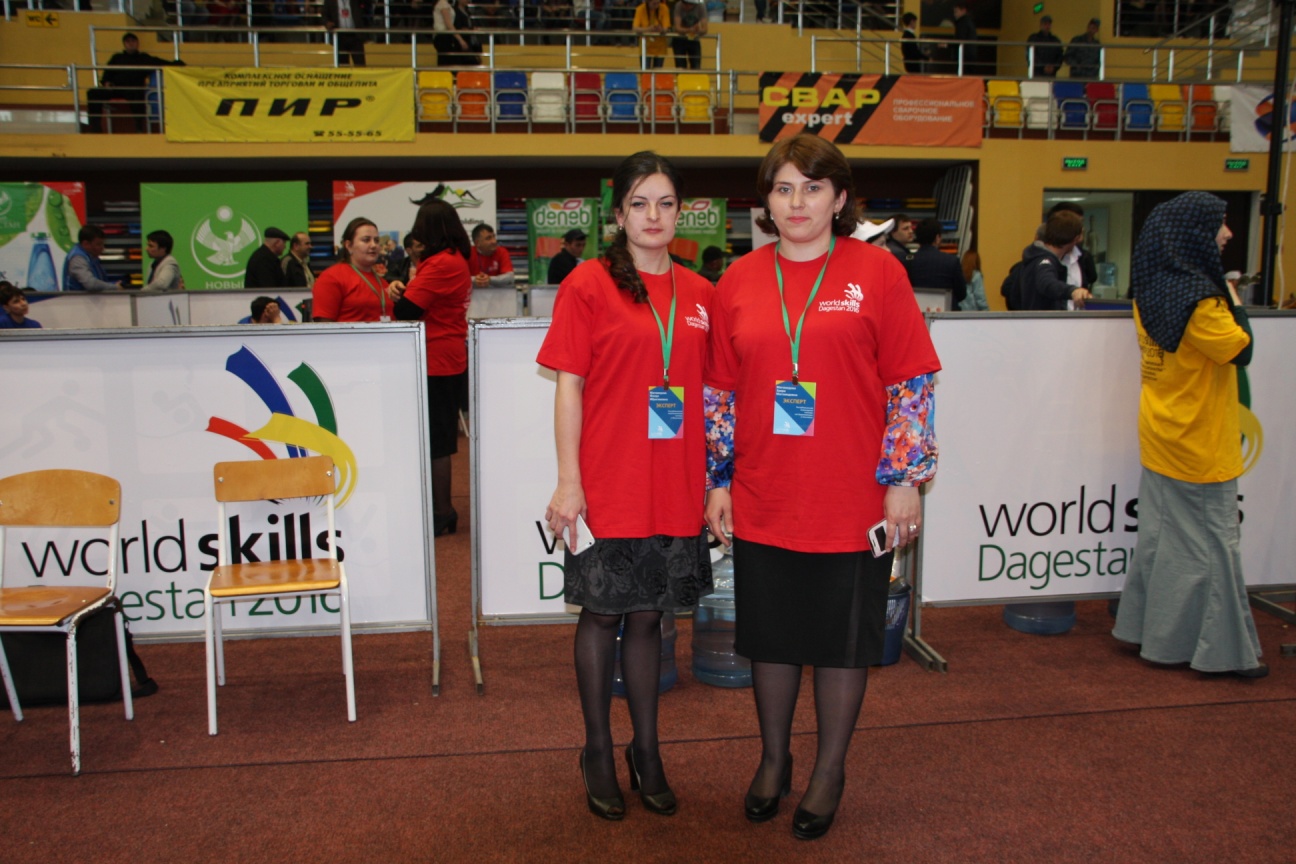 29 апреля состоялось торжественное закрытие регионального чемпионата «Молодые профессионалы» Worldskills Russia в РД.Ценным подарком и золотой медалью победителя соревнований по компетенции Web-дизайн наградил министр труда и социального развития РД Хасбулла Гаджигишиев. Коммерческий директор Дагестанского филиала ПАО «Ростелеком» Мухтар Магомедов наградил всех призеров и главного и независимого эксперта по компетенции Web-дизайн памятными подарками от Ростелекома.Алиев Тарлан попал в сборную Дагестана, которая будет представлять нашу республику на полуфинале СКФО с 11 по 13 мая во Владикавказе.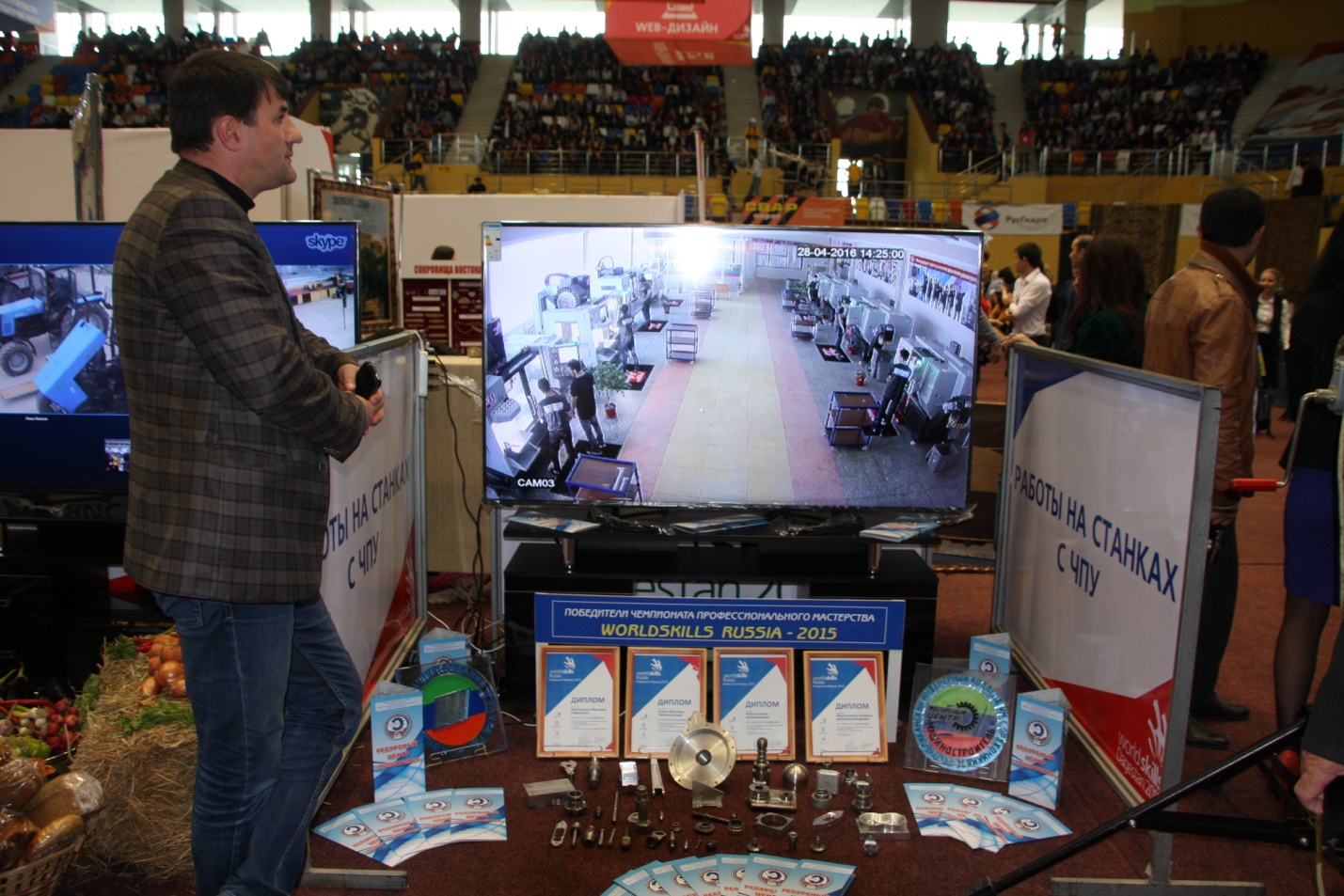 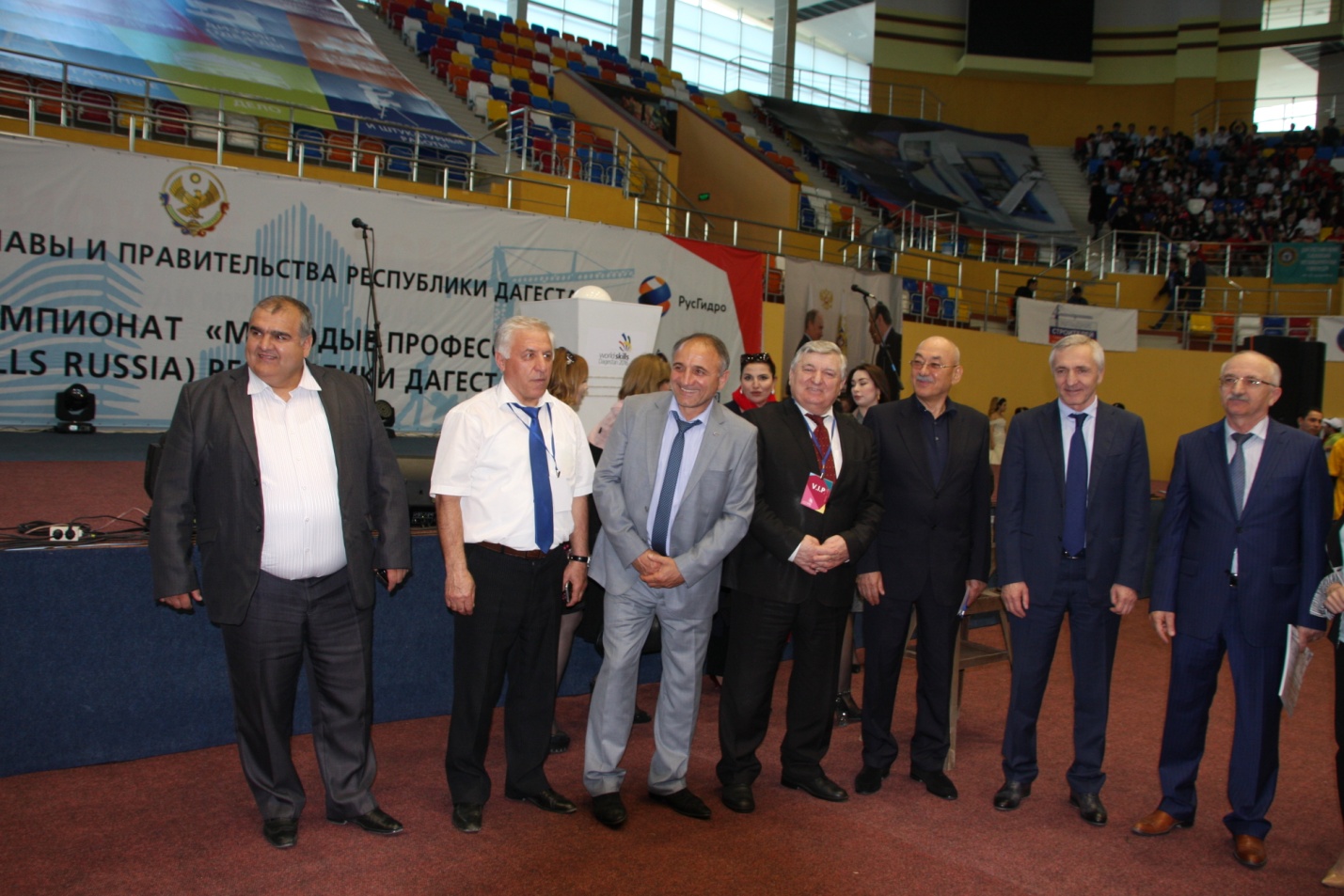 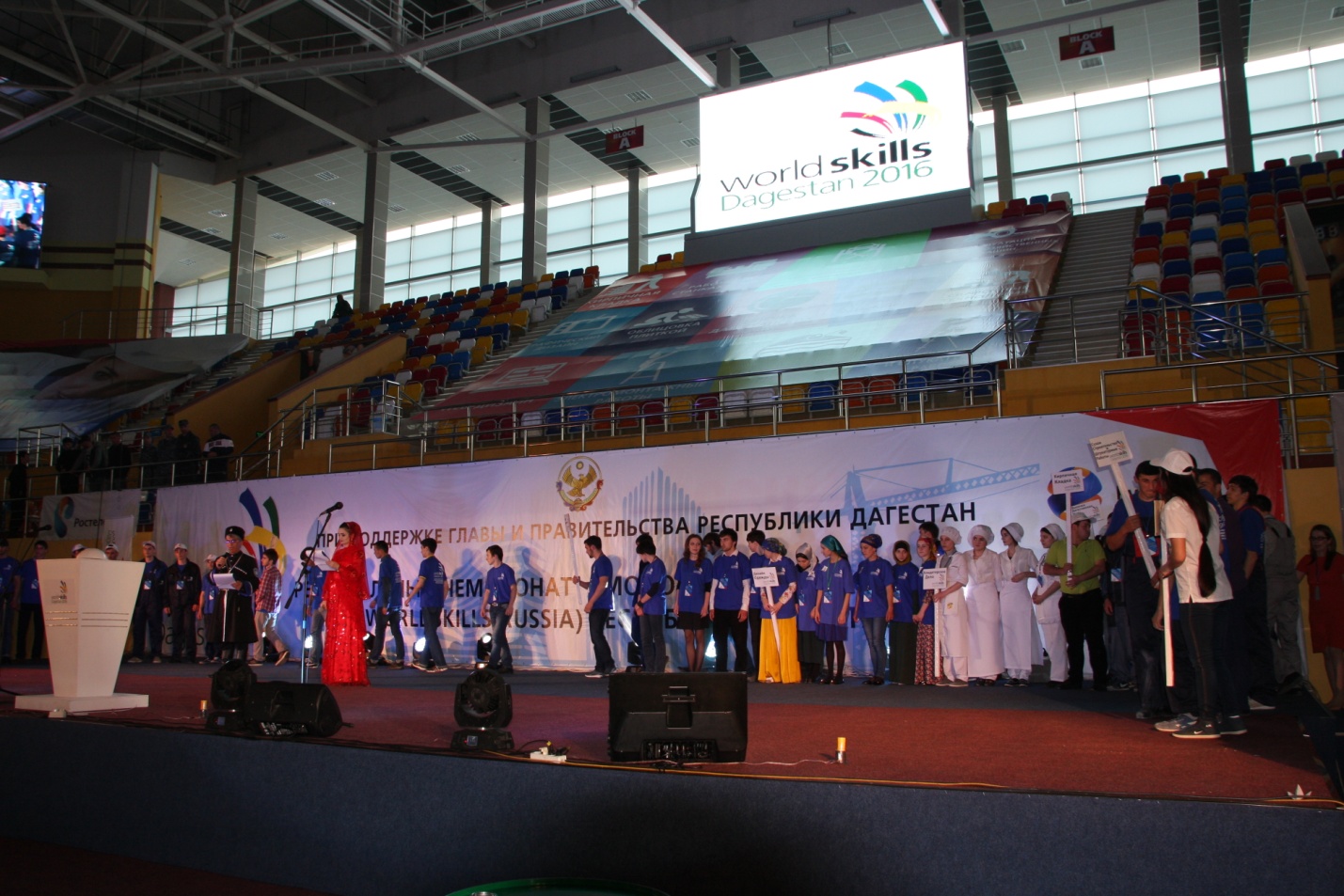 